E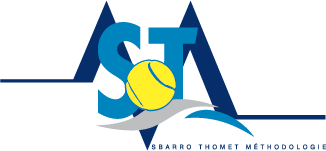 Stages de tennis STM 
du 6 au 10 juillet et du 17 au 21 aoûtLe TC Chavornay vous propose deux stages de tennis cet été. Les stages seront donnés par Fabrice Sbarro, coach international sur le circuit ATP/WTA/ITF depuis 13 ans, data expert de Gilles Cervara coach de Daniil Medevedev et Nicolas Mahut et auteur du livre « Tennis, quel joueur êtes-vous » paru chez Amphora. Ces stages sont ouverts aux juniors et aux adultes de tout niveau. La durée des cours journaliers sera en fonction du nombre d’inscription et du niveau des joueurs.2 heures/jour pour les groupes de 41h30/jour pour les groupes de 31 heure/jour pour les groupes de 230 minutes/jour pour les leçons individuellesLe prix du stage est de 190.- CHF pour les adultes et les juniors.Le délai d’inscription est le lundi 29 juin.Pour vous inscrire, envoyez un mail à Fabrice Sbarro : sbateam@hotmail.frEn espérant vous voir nombreux cet été sur les courts du TC Chavornay, nous vous souhaitons des salutations sportives. STM